HARINGEY OVER 50s FORUM – STANDING ORDER FORMTo:-	Name of your bank (e.g. Barclays, HSBC) ....................................... Branch (e.g. Wood Green) ........................................................................................Sort code (6 figure number from your cheque book or card) ...................................Your account number (8 digits, may start with zeros) ..............................................Name of your account (e.g. Mrs A.B. Smith)............................................................Please pay Haringey Over 50s Forum £8 each year        starting (date including year).....................Their account name: Haringey Over 50s Forum (formerly Haringey Forum for Older People)Their bank: Coop Bank,  sort code: 08 92 99                   account number: 65525931Your signature ....................................................................................................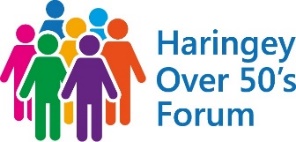 Haringey Over 50s ForumAre you over 50?	Do you live in Haringey?Do you want to make a difference for the lives of older people in the borough?Do you want to have a say about services for the over 50s?Then join us and make your voice heardHow can Haringey Over 50s Forum help you?We can:Inform you of local developmentsRaise issues with Haringey Council and the London AssemblyHelp shape NHS services in HaringeyGive you an opportunity to make informed choicesParticipate in events and discussion groupsHelp improve the quality of your lifeThe purpose of the Forum is: To give older people a voice and to ensure that all their concerns are put and kept before the decision makers.  To promote and involve itself with policies that benefit older people. To make sure Haringey Council recognises and understands the needs of older people in the Borough.Our committee members are involved in:the Older People’s Reference Groupthe Joint Partnership Board Tottenham Pensioners Action GroupHornsey Pensioners Action Group Keep our NHS PublicGreater London Forum for Older PeopleTransport for AllIf you would like to be more involved in the Forum, we are looking for new committee members. Do you have a particular area of interest or expertise? Whatever you feel you can offer, we would love to hear from you.  For more information contact us at: info@ho50s.org.ukMembership Application form I would like to join Haringey Over 50s Forum (formerly known as Haringey Forum for Older People) Membership: £8.00 per year.  		Please tick	One-off lifetime membership of £40.  	Please tick	Name: ………………………………………………………………………Address: ……………………………………………………………………….……………………………………………………………………………………..Email: ……………………………………     Tel: ………………………………..Please make cheques payable to ‘Haringey Over 50s Forum’  and send to: Haringey over 50s Forum, c/o Public Voice, Tottenham Town Hall, Town Hall Approach Road, London N15 4RXOr complete the standing order form over page and post or email it to us. Or tell the bank to set up a standing order online or when you visit it. If you do that, please e-mail us to say you’ve done so and make sure we have your contact details. 